FORMULARZ ZGŁOSZENIOWY (nauczyciel)do projektu pt.  „Rozwój kompetencji kadry kluczem do sukcesu”o numerze 2018-1-PL01-KA104-049572   realizowanym  w ramach   akcji KA1  POWER  Edukacja dorosłychWyrażam zgodę na przetwarzanie moich danych osobowych zawartych w formularzu dla celów rekrutacji do projektu w ramach akcji KA1  POWER  Edukacja dorosłych . Dane osobowe będą przetwarzane zgodnie z Rozporządzeniem Parlamentu Europejskiego i Rady z dnia 27 kwietnia 2016r. w sprawie ochrony osób fizycznych w związku z przetwarzaniem danych osobowych i w sprawie swobodnego przepływu danych (Dz.Urz. UE L 119 z 04.05.2016,str.1 oraz Dz.Urz. UE L 127 z 23.05.2018,str2), dalej zwane także Rozporządzeniem  lub RODO.…………………………………………………………………………………..………………………………………………………….……………………. data i podpis kandydata/tki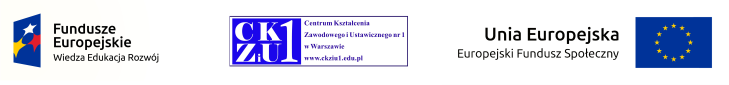 Dane podstawowe kandydata/tkiDane podstawowe kandydata/tkiImięNazwiskoPłećPESELData urodzenia (dd/mm/rrrr)ObywatelstwoAdres zamieszkania (ulica, kod pocztowy, miasto)Telefon kontaktowyEmail Dane do punktacji przy kwalifikacji Dane do punktacji przy kwalifikacji Działania związane z doskonaleniem zawodowym  kadry  Zaangażowanie w życie szkoły i rozwój słuchaczyPraca ze słuchaczami trudnymiZnajomość języków obcychPraca w zespole  psychologiczno-pedagogicznymPełnienie funkcji nauczyciela opiekuna  semestrówZaangażowanie w promocję szkół dla dorosłych